Пояснительная записка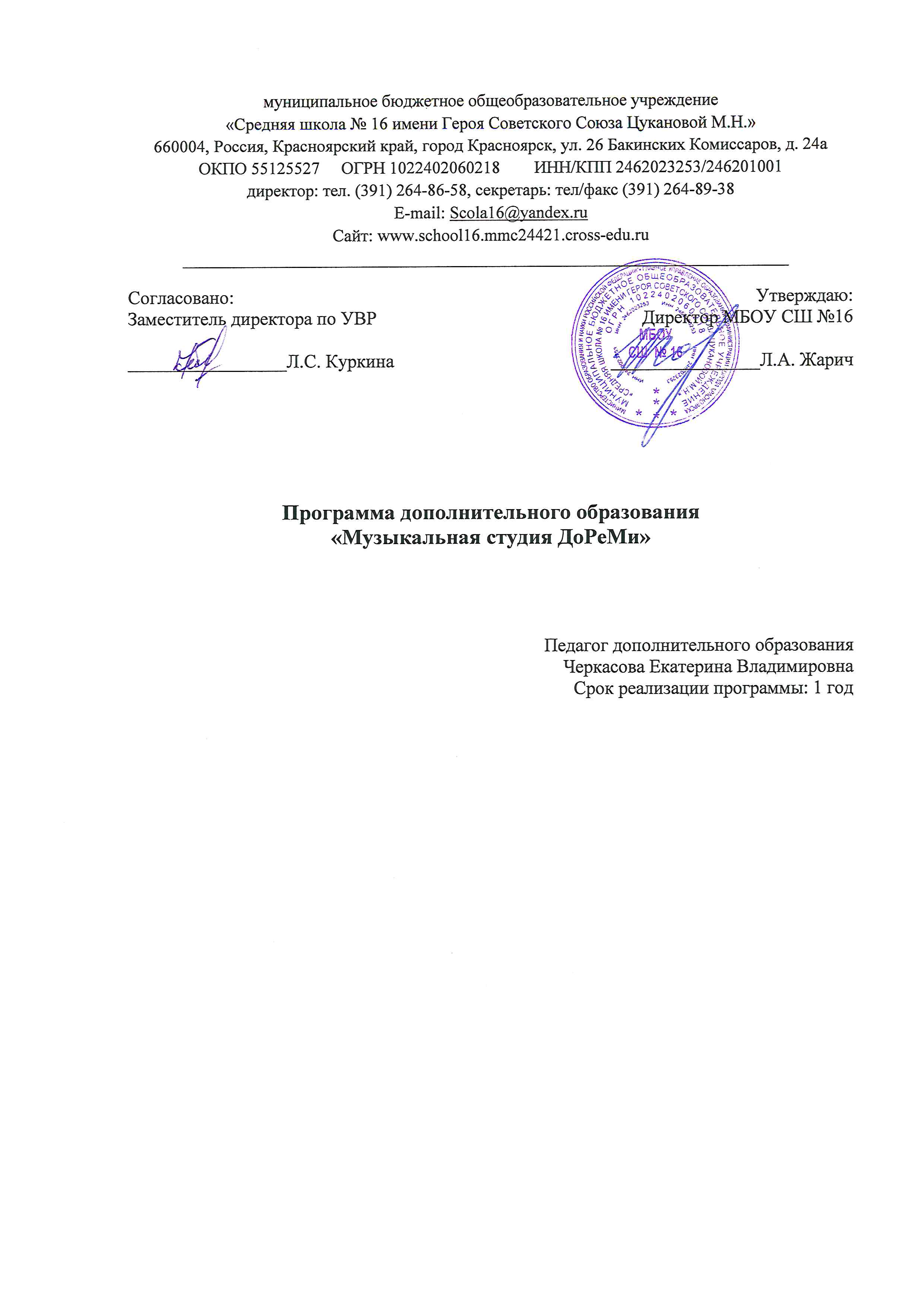 Рабочая программа дополнительного образования музыкальная студия «ДоРеМи»  составлена в соответствии с нормативно-правовыми документами:- Федеральный закон «Об образовании в Российской Федерации» от 29.12.2012 N 273-ФЗ;- Концепция развития дополнительного образования детей (Утверждена распоряжением Правительства РФ от 04.09.2014 № 1726-р);- Приказ Минобрнауки России от 29.08.2013 N 1008 Об утверждении Порядка организации и осуществления образовательной деятельности по дополнительным общеобразовательным программам;- Санитарно-эпидемиологические требования к устройству, содержанию и организации режима работы образовательных организаций дополнительного образования детей.Дополнительное образование детей – это неотъемлемая часть общего образования, которая выходит за рамки государственных образовательных стандартов и реализуется посредством дополнительных образовательных программ и услуг. К общей проблеме совершенствования методов воспитания относится и проблема поиска новых путей эстетического развития детей. Приобщение обучающихся к музыкальному искусству через пение как один из доступнейших видов музыкальной деятельности является важным средством улучшения их художественного и эстетического вкуса. На современном этапе возрос интерес к новым музыкальным синтетическим жанрам, и одна из задач педагога состоит в том, чтобы помочь ребёнку разобраться во всём многообразии музыкальной палитры и дать возможность каждому обучающемуся проявить себя в разных видах музыкальной деятельности.Программа включает в себя музыкально-эстетическое воспитание и вокально-техническое развитие подрастающего поколения. Она позволяет наиболее полно реализовать творческий потенциал ребенка, способствует развитию целого комплекса умений, совершенствованию певческих навыков, помогает реализовать потребность в общении.Направленность программы – художественная.Актуальность данной программы обусловлена тем, что не все дети могут заниматься в детских музыкальных школах и многих не удовлетворяет перечень дисциплин учебного плана этих школ. Создание программы позволит детям реализовать желание – научиться правильно и красиво исполнять вокальные произведения, получить возможность для творческого самовыражения.Новизна программы состоит в том, что занимаясь в музыкальной студии, дети приобретают опыт совместной творческой работы, опыт участия в концертной и конкурсной деятельности на разных уровнях. Обучающиеся придут на занятия, чтобы получить общие музыкальные представления, заполнить свободное время, побороть стеснительность и научиться выступать, что, безусловно, очень важно для благополучия ребенка при его дальнейшей социализации во взрослую жизнь. Другие – приобретут музыкальную грамотность, вокальный и концертный опыт, чтобы использовать в своей будущей профессии.Цель: развитие и реализация творческого потенциала и музыкальных способностей обучающихся через музыкальное искусство.Задачи:- сформировать основную базу знаний и представлений о вокальной музыке, еѐ языке, средствах выразительности, жанрах;- сформировать певческие навыки;- сформировать навыки сольного и ансамблевого пения;- сформировать умение работать с фонограммой, микрофоном;- сформировать навыки выразительного исполнения эстрадных произведений;- сформировать навыки сценической культуры;- развить голосовые данные: силу голоса, диапазон, беглость, тембр и регистровые возможности;- развить вокальный слух, музыкальную память, чувство ритма, чувство ансамбля;- развить творческую фантазию, воображение;- развить оценочное музыкальное мышление;- развить артистическую смелость, умение держаться на сцене;- воспитать интерес к певческой деятельности;- воспитать художественный и музыкальный вкус; - воспитать творческую, духовную и культурно-развитую личность; - воспитать коммуникабельность, взаимопонимание, взаимовыручку, доброжелательность, уважение, доверие, ответственность; - воспитать трудолюбие, целеустремлѐнность; - воспитать самоорганизацию, самоконтроль. - воспитать нормы коллективного взаимодействия и сотрудничества в учебной и концертной деятельности; - воспитать способность к самореализации в пространстве культуры.Основные принципы программы, методы:- постепенность и последовательность в овладении мастерством пения; - единство художественно-эстетического и технического развития обучающихся; - использование музыкально-образного, ассоциативного мышления; - индивидуальный подход к обучающемуся (принцип индивидуального подхода к обучающемуся особенно важен, так как пение отличается многообразием индивидуальных исполнительских манер).Срок реализация программы:Срок реализации программы – 1 учебный год. Занятия проходят два раза в неделю по 1,5 часа (108 часов в год).Формы организации занятий:Вокальное образование детей осуществляется на групповых и индивидуальны занятиях, содержание которых базируется на обязательных программных требованиях, представленных с учѐтом возрастных особенностей детей, их индивидуального музыкального и вокального развития. В ходе занятий дети постепенно овладевают вокальными и ансамблевыми навыками, совершенствуют их, учатся работать над собственным вокальным звуком, формируют тембр, тренируют дыхание, постепенно доводя его до максимально приближенного к профессиональному. Занятия включают в себя организационную, теоретическую, практическую и воспитательную работу.Структура построения занятий:- организационный момент;- дыхательная гимнастика;- упражнения на дикцию и артикуляцию; - вокально-тренировочные упражнения, распевание; - теоретическая часть; - работа над репертуаром - беседа, подведение итога занятия. Учебный материал данной программы распределѐн по темам, содержание которых и задачи, возникающие в ходе работы, дают возможность применять различные виды учебных занятий: традиционные, комбинированные, практические, тренинг по партиям, репетиции, концерты. Особое место в организации детской музыкальной деятельности занимает комплекс мероприятий, которые не только повышают исполнительский уровень обучающихся, но и помогают решать важные нравственно-эстетические задачи воспитания: концертная деятельность, участие в конкурсах, фестивалях, смотрах районного и городского уровня, посещение концертов и других музыкальных мероприятий, совместная работа педагога, родителей и детей.Разделы:- введение;- музыкально-образовательные беседы о вокальном искусстве; - освоение вокальной техники; - освоение вокального репертуара; - исполнительское мастерство; - импровизация.Ожидаемые результаты:Личностные:- способность формулировать собственное мнение и позицию; - владение основами самоконтроля, самооценки; - ответственное отношение к учению, готовность и способность к саморазвитию и самообразованию на основе мотивации к обучению и познанию; - уважительное отношение к иному мнению, истории и культуре своего и других народов; - коммуникативная компетентность в общении и сотрудничестве со сверстниками, старшими и младшими в образовательной, общественно полезной, учебно-исследовательской, творческой и других видах деятельности; - готовность и способность вести диалог и достигать в нем взаимопонимания; - этические чувства доброжелательности и эмоционально-нравственной отзывчивости, понимание чувств других людей и сопереживание им; - компетентность в решении моральных проблем на основе личностного выбора, осознание и ответственное отношение к собственным поступкам; - эстетические потребности, ценности и чувства, эстетическое сознание как результат освоения художественного наследия народов России и мира, творческой деятельности музыкально-эстетического характера. Предметные:- сформированность основ музыкальной культуры обучающегося как неотъемлемой части общей духовной культуры; - овладение основами музыкальной грамотности: способностью эмоционально воспринимать музыку, в том числе вокальные произведения, как живое образное искусство во взаимосвязи с жизнью, со специальной терминологией и ключевыми понятиями вокального искусства; - знание характерных особенностей вокальных жанров и основных стилистических направлений; - владение навыками пения; - умение творчески интерпретировать содержание музыкального произведения в пении; - приобретение умений и навыков ансамблевого исполнительства; - сформированность навыков сценической культуры исполнения вокальных произведений; - способность реализации собственных творческих замыслов в вокальной импровизации; - использование приобретенных знаний и умений в практической деятельности и повседневной жизни (в том числе в творческой и сценической).Метапредметные:- умение самостоятельно ставить новые учебные задачи на основе развития познавательных мотивов и интересов; - умение самостоятельно планировать пути достижения целей, осознанно выбирать наиболее эффективные способы решения учебных и познавательных задач; - умение анализировать собственную учебную деятельность, адекватно оценивать правильность или ошибочность выполнения учебной задачи и собственные возможности ее решения, вносить необходимые коррективы для достижения запланированных результатов; - умение организовывать учебное сотрудничество и совместную деятельность с педагогом и сверстниками; - приобретение устойчивых навыков самостоятельной, целенаправленной и содержательной вокально-учебной деятельности, включая информационно-коммуникационные технологии; стремление к художественному самообразованию.Оценка результативности деятельности:- тестирование, анкетирование;- выполнение индивидуальных и групповых творческих заданий;- анализ и самоанализ участия в конкурсах, фестивалях, смотрах;- рост показателей музыкального образования обучающихся;- поступление обучающихся в учебные заведения с музыкальным направлением.Литература:1. Анисимов В.П. Методы диагностики музыкальных способностей. – М.: Музыка, 2007. 2. Битус А.Ф., Битус С.В. Певческая азбука ребѐнка - Минск: ТетраСистемс, 2007. 3. Дубровская Е.А. Ступеньки музыкального развития - М.: Просвещение, 2006. 4. Исаева И. Эстрадное пение – М.: Владос, 2005. 5. Кидл Мэри. «Сценический костюм». –М.: «Арт-родник», 2004. 6. Крючков А.С. «Работа со звуком». – М,: АСТ «Техникс», 2003. 7. Малахов Современные дыхательные методики – Донецк, 2003. 8. Мухина В.С. Возрастная психология: феноменология развития, детство, отрочество - М.: Академия, 2004. 9. Рокитянская Т.А. Воспитание звуком - Ярославль: Академия развития, 2002. 10. Рыбкина Т.В., Шеверева Т.Г. Как сказать мяу. Музыкально-речевые игры для детей дошкольного и младшего школьного возраста - М.: Классика-XXI, 2005. 11. Риггз С. Пойте как звезды. / Сост и ред. Дж. Д. Карателло . – СПб.: Питер, 2007. 12. Теплов Б.М. Психология музыкальных способностей (4-е изд.) - М.: 2002. 13. Щетинин М. Дыхательная гимнастика Стрельниковой – М., ФИС, 2000. 14. Юдина А.А. «Сценическая речь, движение, имидж». – СПб.: «Ария», 2000.15. Апраксина О.А. Методика развития детского голоса. М.: МГПИ, 2003. Учебный планКалендарно-тематическое планирование№ занятияТема занятияКоличество часовКоличество часовКоличество часовКоличество часовФормы контроля№ занятияТема занятияВсегоТеорияТеорияПрактикаФормы контроляВведение (4 часа)Введение (4 часа)Введение (4 часа)Введение (4 часа)Введение (4 часа)Введение (4 часа)Введение (4 часа)1-4Правила техники безопасности на занятиях. Обсуждение плана работы.4113Прослушивание.Входная диагностика.Тема 1 Музыкально-образовательные беседы о вокальном искусстве (18 часов)Тема 1 Музыкально-образовательные беседы о вокальном искусстве (18 часов)Тема 1 Музыкально-образовательные беседы о вокальном искусстве (18 часов)Тема 1 Музыкально-образовательные беседы о вокальном искусстве (18 часов)Тема 1 Музыкально-образовательные беседы о вокальном искусстве (18 часов)Тема 1 Музыкально-образовательные беседы о вокальном искусстве (18 часов)Тема 1 Музыкально-образовательные беседы о вокальном искусстве (18 часов)5-6Виды вокального искусства.222Дидактические игры.7-10Эстрадный вокал.4113Дидактические игры.11-14Народный вокал.4113Дидактические игры.15-18Академический вокал.4113Дидактические игры.19-22Джазовый вокал.4113Дидактические игры.Тема 2 Освоение вокальной техники (18 часов)Тема 2 Освоение вокальной техники (18 часов)Тема 2 Освоение вокальной техники (18 часов)Тема 2 Освоение вокальной техники (18 часов)Тема 2 Освоение вокальной техники (18 часов)Тема 2 Освоение вокальной техники (18 часов)Тема 2 Освоение вокальной техники (18 часов)23-26Певческая установка.4113Практическая работа. Наблюдение.27-31Певческое дыхание.5114Практическая работа. Наблюдение.32-35Звукообразование.4113Практическая работа. Наблюдение.36-40Артикуляция, дикция.5114Практическая работа. Наблюдение.Тема 3 Освоение вокального репертуара (60 часов)Тема 3 Освоение вокального репертуара (60 часов)Тема 3 Освоение вокального репертуара (60 часов)Тема 3 Освоение вокального репертуара (60 часов)Тема 3 Освоение вокального репертуара (60 часов)Тема 3 Освоение вокального репертуара (60 часов)Тема 3 Освоение вокального репертуара (60 часов)41-60Разучивание произведений.204416Практическая работа. Наблюдение.61-70Строй и ансамбль.10228Практическая работа. Наблюдение.71-80Работа с микрофоном и с фонограммой.10228Практическая работа. Наблюдение.81-100Сценическое мастерство.204416Практическая работа. Наблюдение.Тема 4 Исполнительское мастерство (4 часа)Тема 4 Исполнительское мастерство (4 часа)Тема 4 Исполнительское мастерство (4 часа)Тема 4 Исполнительское мастерство (4 часа)Тема 4 Исполнительское мастерство (4 часа)Тема 4 Исполнительское мастерство (4 часа)Тема 4 Исполнительское мастерство (4 часа)101-104Совершенствование сценических навыков.4222Творческая работа. Наблюдение.Тема 5 Импровизация (4 часа)Тема 5 Импровизация (4 часа)Тема 5 Импровизация (4 часа)Тема 5 Импровизация (4 часа)Тема 5 Импровизация (4 часа)Тема 5 Импровизация (4 часа)Тема 5 Импровизация (4 часа)105-108Импровизация.4222Творческая работа.Промежуточная итоговая диагностика.Итого:Итого:108278181№ занятияТема занятияКоличество часовКоличество часовКоличество часовФормы контроля№ занятияТема занятияВсегоТеорияПрактикаФормы контроляВведение (4 часа)Введение (4 часа)Введение (4 часа)Введение (4 часа)Введение (4 часа)Введение (4 часа)1Правила техники безопасности на занятиях. Обсуждение плана работы.10,250,75Прослушивание.Входная диагностика.2Правила техники безопасности на занятиях. Обсуждение плана работы.10,250,75Прослушивание.Входная диагностика.3Правила техники безопасности на занятиях. Обсуждение плана работы.10,250,75Прослушивание.Входная диагностика.4Правила техники безопасности на занятиях. Обсуждение плана работы.10,250,75Прослушивание.Входная диагностика.Тема 1 Музыкально-образовательные беседы о вокальном искусстве (18 часов)Тема 1 Музыкально-образовательные беседы о вокальном искусстве (18 часов)Тема 1 Музыкально-образовательные беседы о вокальном искусстве (18 часов)Тема 1 Музыкально-образовательные беседы о вокальном искусстве (18 часов)Тема 1 Музыкально-образовательные беседы о вокальном искусстве (18 часов)Тема 1 Музыкально-образовательные беседы о вокальном искусстве (18 часов)5Виды вокального искусства.11Дидактические игры.6Виды вокального искусства.11Дидактические игры.7Эстрадный вокал.10,250,75Дидактические игры.8Эстрадный вокал.10,250,75Дидактические игры.9Эстрадный вокал.10,250,75Дидактические игры.10Эстрадный вокал.10,250,75Дидактические игры.11Народный вокал.10,250,75Дидактические игры.12Народный вокал.10,250,75Дидактические игры.13Народный вокал.10,250,75Дидактические игры.14Народный вокал.10,250,75Дидактические игры.15Академический вокал.10,250,75Дидактические игры.16Академический вокал.10,250,75Дидактические игры.17Академический вокал.10,250,75Дидактические игры.18Академический вокал.10,250,75Дидактические игры.19Джазовый вокал.10,250,75Дидактические игры.20Джазовый вокал.10,250,75Дидактические игры.21Джазовый вокал.10,250,75Дидактические игры.22Джазовый вокал.10,250,75Дидактические игры.Тема 2 Освоение вокальной техники (18 часов)Тема 2 Освоение вокальной техники (18 часов)Тема 2 Освоение вокальной техники (18 часов)Тема 2 Освоение вокальной техники (18 часов)Тема 2 Освоение вокальной техники (18 часов)Тема 2 Освоение вокальной техники (18 часов)23Певческая установка.10,250,75Практическая работа. Наблюдение.24Певческая установка.10,250,75Практическая работа. Наблюдение.25Певческая установка.10,250,75Практическая работа. Наблюдение.26Певческая установка.10,250,75Практическая работа. Наблюдение.27Певческое дыхание.10,251Практическая работа. Наблюдение.28Певческое дыхание.10,251Практическая работа. Наблюдение.29Певческое дыхание.10,251Практическая работа. Наблюдение.30Певческое дыхание.10,251Практическая работа. Наблюдение.31Певческое дыхание.1Практическая работа. Наблюдение.32Звукообразование.10,250,75Практическая работа. Наблюдение.33Звукообразование.10,250,75Практическая работа. Наблюдение.34Звукообразование.10,250,75Практическая работа. Наблюдение.35Звукообразование.10,250,75Практическая работа. Наблюдение.36Артикуляция, дикция.10,250,75Практическая работа. Наблюдение.37Артикуляция, дикция.10,250,75Практическая работа. Наблюдение.38Артикуляция, дикция.10,250,75Практическая работа. Наблюдение.39Артикуляция, дикция.10,250,75Практическая работа. Наблюдение.40Артикуляция, дикция.1Практическая работа. Наблюдение.Тема 3 Освоение вокального репертуара (60 часов)Тема 3 Освоение вокального репертуара (60 часов)Тема 3 Освоение вокального репертуара (60 часов)Тема 3 Освоение вокального репертуара (60 часов)Тема 3 Освоение вокального репертуара (60 часов)Тема 3 Освоение вокального репертуара (60 часов)41Разучивание произведений.10,20,8Практическая работа. Наблюдение.42Разучивание произведений.10,20,8Практическая работа. Наблюдение.43Разучивание произведений.10,20,8Практическая работа. Наблюдение.44Разучивание произведений.10,20,8Практическая работа. Наблюдение.45Разучивание произведений.10,20,8Практическая работа. Наблюдение.46Разучивание произведений.10,20,8Практическая работа. Наблюдение.47Разучивание произведений.10,20,8Практическая работа. Наблюдение.48Разучивание произведений.10,20,8Практическая работа. Наблюдение.49Разучивание произведений.10,20,8Практическая работа. Наблюдение.50Разучивание произведений.10,20,8Практическая работа. Наблюдение.51Разучивание произведений.10,20,8Практическая работа. Наблюдение.52Разучивание произведений.10,20,8Практическая работа. Наблюдение.53Разучивание произведений.10,20,8Практическая работа. Наблюдение.54Разучивание произведений.10,20,8Практическая работа. Наблюдение.55Разучивание произведений.10,20,8Практическая работа. Наблюдение.56Разучивание произведений.10,20,8Практическая работа. Наблюдение.57Разучивание произведений.10,20,8Практическая работа. Наблюдение.58Разучивание произведений.10,20,8Практическая работа. Наблюдение.59Разучивание произведений.10,20,8Практическая работа. Наблюдение.60Разучивание произведений.10,20,8Практическая работа. Наблюдение.61Строй и ансамбль.10,20,8Практическая работа. Наблюдение.62Строй и ансамбль.10,20,8Практическая работа. Наблюдение.63Строй и ансамбль.10,20,8Практическая работа. Наблюдение.64Строй и ансамбль.10,20,8Практическая работа. Наблюдение.65Строй и ансамбль.10,20,8Практическая работа. Наблюдение.66Строй и ансамбль.10,20,8Практическая работа. Наблюдение.67Строй и ансамбль.10,20,8Практическая работа. Наблюдение.68Строй и ансамбль.10,20,8Практическая работа. Наблюдение.69Строй и ансамбль.10,20,8Практическая работа. Наблюдение.70Строй и ансамбль.10,20,8Практическая работа. Наблюдение.71Работа с микрофоном и с фонограммой.10,20,8Практическая работа. Наблюдение.72Работа с микрофоном и с фонограммой.10,20,8Практическая работа. Наблюдение.73Работа с микрофоном и с фонограммой.10,20,8Практическая работа. Наблюдение.74Работа с микрофоном и с фонограммой.10,20,8Практическая работа. Наблюдение.75Работа с микрофоном и с фонограммой.10,20,8Практическая работа. Наблюдение.76Работа с микрофоном и с фонограммой.10,20,8Практическая работа. Наблюдение.77Работа с микрофоном и с фонограммой.10,20,8Практическая работа. Наблюдение.78Работа с микрофоном и с фонограммой.10,20,8Практическая работа. Наблюдение.79Работа с микрофоном и с фонограммой.10,20,8Практическая работа. Наблюдение.80Работа с микрофоном и с фонограммой.10,20,8Практическая работа. Наблюдение.81Сценическое мастерство.10,20,8Практическая работа. Наблюдение.82Сценическое мастерство.10,20,8Практическая работа. Наблюдение.83Сценическое мастерство.10,20,8Практическая работа. Наблюдение.84Сценическое мастерство.10,20,8Практическая работа. Наблюдение.85Сценическое мастерство.10,20,8Практическая работа. Наблюдение.86Сценическое мастерство.10,20,8Практическая работа. Наблюдение.87Сценическое мастерство.10,20,8Практическая работа. Наблюдение.88Сценическое мастерство.10,20,8Практическая работа. Наблюдение.89Сценическое мастерство.10,20,8Практическая работа. Наблюдение.90Сценическое мастерство.10,20,8Практическая работа. Наблюдение.91Сценическое мастерство.10,20,8Практическая работа. Наблюдение.92Сценическое мастерство.10,20,8Практическая работа. Наблюдение.93Сценическое мастерство.10,20,8Практическая работа. Наблюдение.94Сценическое мастерство.10,20,8Практическая работа. Наблюдение.95Сценическое мастерство.10,20,8Практическая работа. Наблюдение.96Сценическое мастерство.10,20,8Практическая работа. Наблюдение.97Сценическое мастерство.10,20,8Практическая работа. Наблюдение.98Сценическое мастерство.10,20,8Практическая работа. Наблюдение.99Сценическое мастерство.10,20,8Практическая работа. Наблюдение.100Сценическое мастерство.10,20,8Практическая работа. Наблюдение.Тема 4 Исполнительское мастерство (4 часа)Тема 4 Исполнительское мастерство (4 часа)Тема 4 Исполнительское мастерство (4 часа)Тема 4 Исполнительское мастерство (4 часа)Тема 4 Исполнительское мастерство (4 часа)Тема 4 Исполнительское мастерство (4 часа)101Совершенствование сценических навыков.10,50,5Творческая работа. Наблюдение.102Совершенствование сценических навыков.10,50,5Творческая работа. Наблюдение.103Совершенствование сценических навыков.10,50,5Творческая работа. Наблюдение.104Совершенствование сценических навыков.10,50,5Творческая работа. Наблюдение.Тема 5 Импровизация (4 часа)Тема 5 Импровизация (4 часа)Тема 5 Импровизация (4 часа)Тема 5 Импровизация (4 часа)Тема 5 Импровизация (4 часа)Тема 5 Импровизация (4 часа)105Импровизация.10,50,5Творческая работа.Промежуточная итоговая диагностика.106Импровизация.10,50,5Творческая работа.Промежуточная итоговая диагностика.107Импровизация.10,50,5Творческая работа.Промежуточная итоговая диагностика.108Импровизация.10,50,5Творческая работа.Промежуточная итоговая диагностика.Итого:Итого:1082781